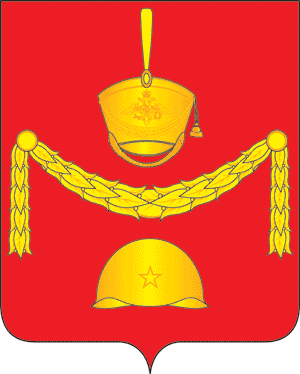 СОВЕТ ДЕПУТАТОВПОСЕЛЕНИЯ РОГОВСКОЕ В ГОРОДЕ МОСКВЕРЕШЕНИЕ 25 ноября  2021 года № 33/3 О внесении изменений в решениеСовета депутатов поселения Роговское от 17 декабря 2020 года № 21/5Руководствуясь подпунктом 6 пункта 1 статьи 17 Федерального закона №131-ФЗ от 06.10.2003 г. «Об общих принципах организации местного самоуправления в Российской Федерации», Уставом поселения Роговское,Совет депутатов поселения Роговское решил:1.  Внести изменения в решение Совета депутатов поселения Роговское от                   17 декабря 2020 года № 21/5 «Об утверждении комплексной программы социально-экономического развития поселения Роговское на 2021 год»:1.1. Пункт 2 изложить в следующей редакции:«2. Установить, что общая сумма средств на выполнение мероприятий, предусмотренных комплексной программой социально-экономического развития поселения Роговское на 2021 год планируется в размере 244291,4 тыс. рублей, в том числе из бюджетных средств поселения 58972,4 тыс. руб., из средств субсидий города Москвы 185 319,0 тыс. рублей».1.2. Приложение изложить в новой редакции согласно приложению, к настоящему решению.2. Опубликовать настоящее решение в Бюллетене «Московский муниципальный вестник» и разместить на сайте администрации поселения Роговское в информационной телекоммуникационной сети «Интернет».3. Контроль за выполнением настоящего решения возложить на главу поселения Роговское. Глава поселения Роговское                                                                     О.А. ВдовинаПриложениек решению Совета депутатовпоселения Роговскоев городе Москвеот 25.11.2021 № 33/3Приложениек решению Совета депутатовпоселения Роговскоев городе Москвеот 17.12.2020 № 21/5Приложениек решению Совета депутатовпоселения Роговскоев городе Москвеот 25.11.2021 № 33/3Приложениек решению Совета депутатовпоселения Роговскоев городе Москвеот 17.12.2020 № 21/5Приложениек решению Совета депутатовпоселения Роговскоев городе Москвеот 25.11.2021 № 33/3Приложениек решению Совета депутатовпоселения Роговскоев городе Москвеот 17.12.2020 № 21/5Приложениек решению Совета депутатовпоселения Роговскоев городе Москвеот 25.11.2021 № 33/3Приложениек решению Совета депутатовпоселения Роговскоев городе Москвеот 17.12.2020 № 21/5Приложениек решению Совета депутатовпоселения Роговскоев городе Москвеот 25.11.2021 № 33/3Приложениек решению Совета депутатовпоселения Роговскоев городе Москвеот 17.12.2020 № 21/5КОМПЛЕКСНАЯ ПРОГРАММАКОМПЛЕКСНАЯ ПРОГРАММАКОМПЛЕКСНАЯ ПРОГРАММАКОМПЛЕКСНАЯ ПРОГРАММАКОМПЛЕКСНАЯ ПРОГРАММАсоциально-экономического развитиясоциально-экономического развитиясоциально-экономического развитиясоциально-экономического развитиясоциально-экономического развитияпоселение Роговское на 2021 годпоселение Роговское на 2021 годпоселение Роговское на 2021 годпоселение Роговское на 2021 годпоселение Роговское на 2021 годтыс. руб.тыс. руб.тыс. руб.тыс. руб.тыс. руб.ИСТОЧНИКИ ФИНАНСИРОВАНИЯИСТОЧНИКИ ФИНАНСИРОВАНИЯИСТОЧНИКИ ФИНАНСИРОВАНИЯИСТОЧНИКИ ФИНАНСИРОВАНИЯв том числев том числеНАИМЕНОВАНИЕ ОБЪЕКТОВВсегоБюджет поселенияСубсидии города МосквыПрочие источникиплан  планпланплан12345КультураМолодежная политика396,0396,0Праздничные и социально-значимые мероприятия для населения 3126,03126,0ИТОГО:3522,03522,0ЭкологияВыполнение работ по вывозу мусора с несанкционированных свалок4500,04500,0ИТОГО:4500,04500,0Жилищное и коммунальное хозяйствоЖилищное и коммунальное хозяйствоЖилищное и коммунальное хозяйствоЖилищное и коммунальное хозяйствоЖилищное и коммунальное хозяйствоОформление права собственности на теплоэнергетические объекты150,0150,0Работы по проектированию систем в отношении объекта ТЭК КТС Рогово600,0600,0Проверка газового оборудования в муниципальных квартирах150,0150,0Ремонт подъездов в п. Рогово1400,01400,0Тех. Паспорта БТИ на МКД 927,1927,1Обслуживание ТОПОЭРО400,0400,0Дератизация 50,050,0Ремонт кровли п. Рогово, д.161230,01230,0Замена входных дверей МКД  в пос. Роговское500,00500,0Промывка системы ГВС и ЦО п. Рогово д. 17 , д.18, д.19800,0800,0ИТОГО:6207,16207,1Дорожное хозяйствоВыполнение работ по комплексному содержанию объектов дорожного хозяйства (ОДХ) на территории поселения Роговское77454,77374,370080,4Работ по санитарному и техническому содержанию внутриквартальных проездов, дворовых территорий, детских спортивных площадок, площадок для тихого отдыха, площадки для выгула собак, мусорных площадок на территории поселения Роговское в летний и зимний период 2021 года27837,71130,026707,7Ремонт дорог в поселении Роговское31276,1621,030255,1Установка знаков 5.20-ИДН (ИДН-2019г) 40 штук по деревням260,0260,0Установка ИДН (20 штук)260,0260,0Установка ИДН Васюнино (10 штук)130,0130,0Установка знаков 5.20-ИДН по заявлениям жителей1090,01090,0Дорожные знаки (мемориал Кузовлево, деревни) - 5 штук50,050,0ИТОГО:137958,510915,3127043,2Благоустройство – озеленениеЛиквидация борщевика2113,02113,0Формовочная обрезка деревьев на территории поселения Роговское253,0253,0Окос мест общего пользования (колодцы, дет. площадки)  и территории поселка Рогово241,0241,0Санитарная обрезка деревьев, кустов, кронирование деревьев, удаление аварийных деревьев1240,01240,0Удаления сухостоя в нас. пунктах с удалением пня396,0396,0Закупка цветов (рассады)250,0250,0ИТОГО:4493,04493,0Прочее благоустройствоДезинсекционная обработка водоемов330,0330,0Противоклещевая обработка детских площадок200,0200,0Отлов и содержание безнадзорных животных1800,01800,0Благоустройство территории жилой застройки59620,81345,058275,8Содержание общественных пространств2200,02200,0Заливка катка335,0335,0Обслуживание информационных конструкций100,0100,0Устройство площадок для забора воды пожарной техникой вблизи СНТ Рогово-1, д.Бунчиха, д. Тетеринки600,0600,0Устройство пирса для забора воды в д.Дмитровка, Круча, Рождественно на ручье (12*8)210,0210,0Устройство детской площадки д.Круча у д.51000,01000,0Устройство детской площадки д.Рождественно у д.71000,01000,0Устройство подхода к роднику д.Лыковка (2 спуска, кольцо)500,0500,0Обновление надписей на братских захоронениях350,0350,0Монтаж и демонтаж елки200,0200,0Новогодние оформление 300,0300,0Устройство подхода к роднику д.Горнево (дорожно-тропиночная сеть, мостик)650,0650,0Устройство площадки для белья д.Каменка д.22 (5*5)200,0200,0Ограждение речки п.Рогово500,0500,0Ограждение водоема в д.Кленовка500,0500,0Установка урн по п.Рогово850,0850,0Ремонт восковых фигур508,0508,0Камеры видеонаблюдения в парках пос. Роговское (подключение к ЕЦХД)500,0500,0Очистка колодцев с заменой оголовка. Анализ воды. Устройство подходов к колодцам (Лопатино-2, Кресты-2, Тетеринки-1, Круча-2)500,0500,0 Приобретение инвентаря на субботник200,0200,0ИТОГО:73153,814878,058275,8СпортПриобретение спортивного инвентаря300,0300,0Проведение спортивных мероприятий200,0200,0ИТОГО:500,0500,0Обеспечение пожарной безопасностиМероприятия по гражданской обороне1560,01560,0ИТОГО:1560,01560,0Прочие Техническое обеспечение администрации поселения Роговское9612,09612,0Содержание, обслуживание и ремонт имущества 885,0885,0Рекламная и издательская деятельность340,0340,0Социальное обеспечение населения (помощь)1560,01560,0ИТОГО:12397,012397,0ВСЕГО244291,458972,4185319,0